CORONA BELEID - D.B.S.G. STYLOS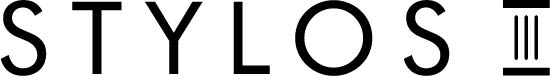 Laatst gewijzigd 11 november 2021Voorwaarden deelnemersVoor elk  fysiek evenement dient iedere deelnemer akkoord zijn gegaan met de volgende voorwaarden:De deelnemer zal
niet naar het evenement komen wanneer:- 	De deelnemer enige vormen van klachten heeft. Hiertoe behoren: koorts of verhoging, verkoudheidsklachten, hoesten, plotseling verlies van reuk en/of smaak.-	De deelnemer in nauw contact is geweest met iemand met corona.-	De deelnemer positief is getest op corona.tijdens het evenement: 
-	zich houden aan de door de overheid gestelde maatregelen.-	luisteren naar de instructies van de organisatoren.-	zich houden aan de extra maatregelen die zijn opgesteld door de organisatie.achteraf: 
- 	wanneer een deelnemer positief is getest op corona dient De deelnemer dit te melden bij de organisatie.EvenementTijdens het evenement zal er streng worden gelet op de handhaving van de gestelde maatregelen. Dit zal worden uitgevoerd door de aanwezige(n) van Bestuur 128 en door de organisatorische commissieleden. Wanneer er door een deelnemer of organisator niet aan de maatregelen wordt gehouden, dient bij de eerste overtreding een waarschuwing worden uitgedragen. Bij de tweede overtreding mag de persoon in kwestie worden verwijderd van het evenement. Hiervoor geldt geen restitutie van de ticketprijs. Indien een deelnemer bij meerdere evenementen onverantwoordelijk gedrag vertoont en daarbij een risico vormt voor andere deelnemers, kan Bestuur 128 besluiten de persoon in kwestie niet meer toe te laten bij fysieke evenementen. NazorgIndien achteraf aan het evenement aan één van de organisatoren wordt gemeld dat een deelnemer positief is getest op corona, dient dit direct aan het zittende bestuur van Stylos te worden gemeld. Het bestuur zal vervolgens in overleg gaan met elkaar (en eventueel met de faculteit). Indien zij het nodig achten zullen ze alle deelnemers op de hoogte stellen van de besmette persoon waar zij mogelijk in contact mee zijn gekomen en zullen ze hier advies over uitdragen. 